乘著時光機聽音樂—流行音樂 是什麼?想一想，如果你是古代的音樂人，生活在所有3C產品皆還未被發明的時代，有什麼方法可以讓更多人聽到自己唱的或演奏、創作的作品? (可以用畫的或寫的)請回家訪問祖父、祖母其中一位，請問他年輕的時候喜歡聽的當代流行音樂是哪一首？ ___________________________________________________________________為什麼喜歡? (請寫出詳細的原因)________________________________________________________________________________________________________________________________________請長輩唱一唱或上網找來聽一聽，你喜歡這首曲子嗎? 為什麼?________________________________________________________________________________________________________________________________________請寫出你認為現在最流行的歌曲是哪一首？你覺得這首歌受歡迎的原因是什麼？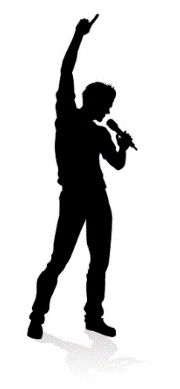 